Lista wymaganych załączników do wniosku o dofinansowaniePROGRAM PRIORYTETOWY NFOŚiGW„Adaptacja do zmian klimatu”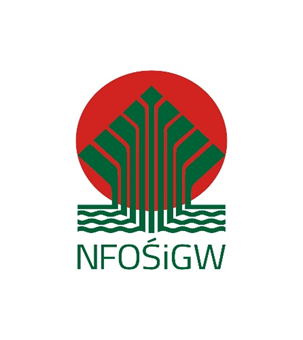 LISTA DOKUMENTÓWZałączniki muszą spełniać następujące warunki: Jeżeli dany załącznik nie dotyczy wnioskodawcy należy złożyć stosowne oświadczenie. Wszystkie wyżej wymienione dokumenty mogą być dołączone do wniosku tylko w jednej z wersji (do wyboru): papierowej bądź elektronicznej o ile nie wskazano inaczej.  Dołączone pliki elektroniczne powinny być zapisane w formacie pdf lub jpeg o ile nie wskazano inaczej.  W przypadku konieczności dołączenia w Generatorze załącznika składającego się z kilku dokumentów w formie osobnych plików, należy je spakować do jednego pliku i ten plik umieścić w Generatorze jako jeden załącznik. W przypadku, kiedy ten sam załącznik jest wymagany wielokrotnie, aby uniknąć wielokrotnego dołączania tych samych załączników w wersji elektronicznej, należy załączyć w Generatorze wymagany załącznik tylko raz, a przy drugim załączniku na liście załączników zaznaczyć tylko jego załączenie bez zamieszczania pliku.    Dokumenty prawneDokumenty prawne jednostki samorządu terytorialnego oraz organów ją reprezentujących.Dodatkowe dokumenty prawneUpoważnienie/pełnomocnictwo do podpisania wniosku o dofinansowanie (jeżeli wniosek nie jest podpisany przez organ przewidziany do reprezentacji Wnioskodawcy).3. UchwałyUchwały Rady Gminy upoważniająca do przyjęcia przedsięwzięcia do realizacji, złożenia wniosku o dofinansowanie (jeżeli dotyczy).4. MapaMapa poglądowa lokalizacji przedsięwzięcia (zalecana skala 1:50 000; 1:25 000).5. Dokumenty potwierdzające pełne zbilansowanie źródeł finansowania wnioskowanego przedsięwzięciaW zależności od źródeł finansowania wnioskowanego przedsięwzięcia należy przedstawić dokumenty potwierdzające pełne zbilansowanie źródeł finansowania (w przypadku, kiedy wnioskowane dofinansowanie będzie niższe niż koszt całkowity przedsięwzięcia):promesa udzielenia kredytu/pożyczki/dotacji (wydana przez bank i/lub inne instytucje finansowe);umowy i/lub wyciągi z zawartych umów kredytowych/pożyczkowych/dotacyjnych;kopia wyciągów z rachunków bankowych/inwestycyjnych (w przypadku jeżeli środki wykazane na rachunku mają zostać przeznaczone na realizację przedsięwzięcia);inne dokumenty potwierdzające możliwość wniesienia i/lub wygenerowania deklarowanych środków własnych; inne dokumenty (jeśli dotyczy).6. Dokumenty finansoweJednostki samorządu terytorialnego:aktualna Wieloletnia Prognoza Finansowa (WPF) wraz z załącznikami i opinią Regionalnej Izby Obrachunkowej (RIO).7. Dodatkowe załączniki do wniosku dotyczące retencji korytowej lub przykorytowejObowiązkowo należy dołączyć:kopię ostatecznej decyzji o środowiskowych uwarunkowaniach;kopię pozwolenia wodno-prawnego.Realizacja przedsięwzięcia powinna wynikać z dokumentów programowo-planistycznych lub strategicznych poziomu rządowego, ponadregionalnego, regionalnego lub innych dokumentów strategicznych (np. miejskich planów adaptacji do zmian klimatu przyjętych uchwałą rady miasta lub gminy).8. Załączniki wymagane w akresie pomocy publicznej (jeśli dotyczy)W przypadku ubiegania się o:pomoc de minimis - informacje na formularzu stanowiącym odpowiedni załącznik do rozporządzenia Rady Ministrów z dnia 24 października 2014 r. zmieniającego rozporządzenie w sprawie zakresu informacji przedstawianych przez podmiot ubiegający się o pomoc de minimis (Dz. U. poz. 1543),pomoc inną niż de minimis - informacje na formularzu stanowiącym załącznik do rozporządzenia Rady Ministrów z dnia 2 lutego 2016 r. zmieniającego rozporządzenie w sprawie zakresu informacji przedstawianych przez podmiot ubiegający się o pomoc inną niż pomoc  de minimis lub pomoc de minimis w rolnictwie lub rybołówstwie (Dz. U. Nr poz. 238).W zależności od przeznaczenia pomocy mogą być wymagane dodatkowe załączniki. Wówczas konieczność ich załączenia określa Generator wniosku o dofinansowanie oraz instrukcja wypełniania wniosku. 